HEXAGONE WARRANTY CLAIMClaim  n° :Fax to: HexagoneFax n° : +331343411 50Informations Claim date: Distributor/Affiliate:End userClaimant name:Robot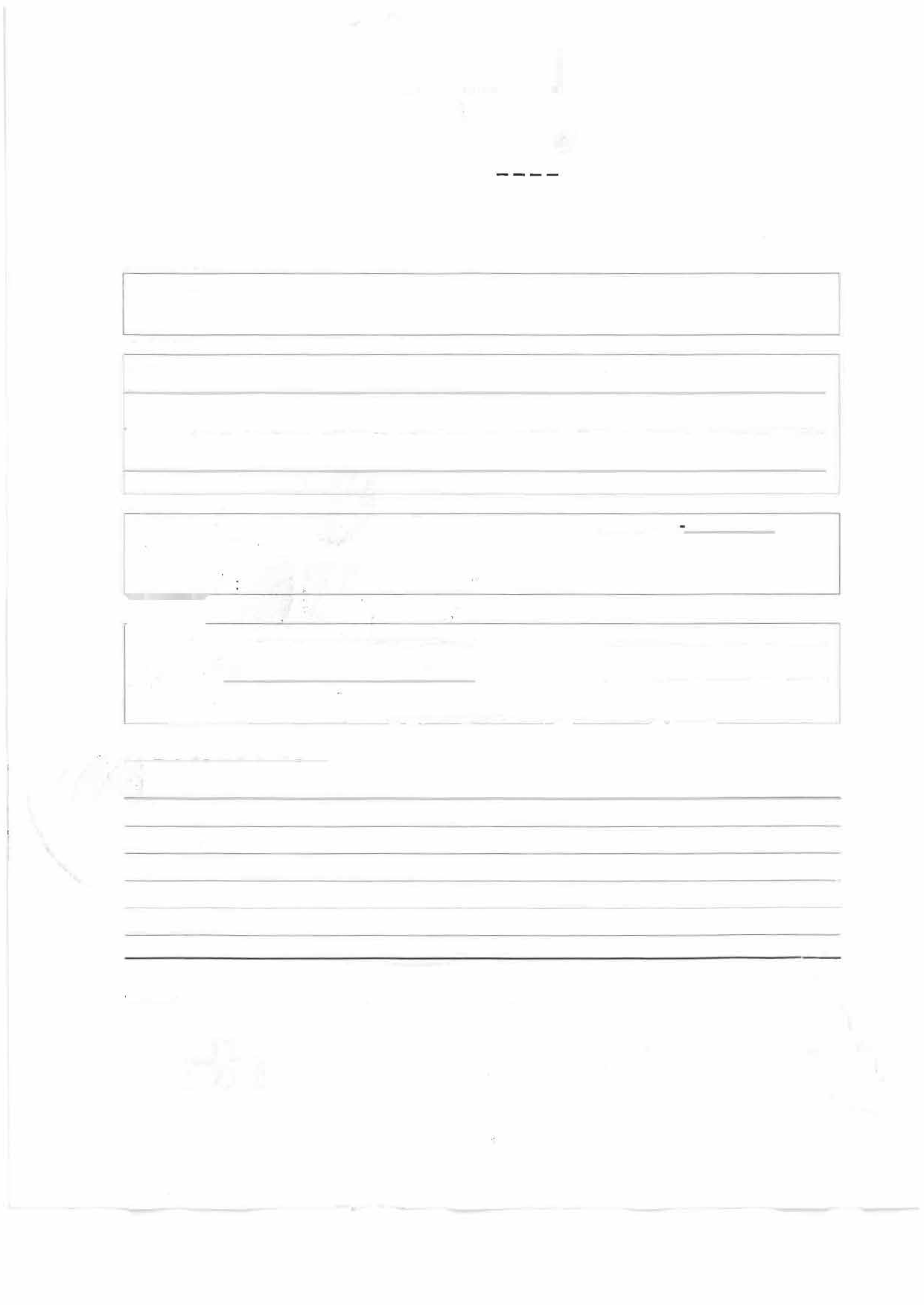 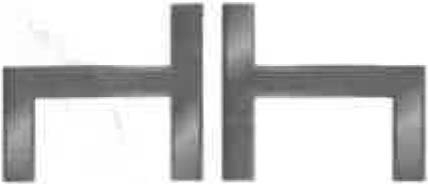 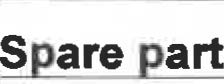 Type:	Serial n° * 	 	Purchasing date* :	I	I	Saling date*:	I	IHour counter*	hReturned part*: ___________	_	Serial n° *: ___________	_New part*:	 		Serial n°*: ___________	_N° of the invoice for th new part*:=====--=-===--=------==---==--- Technical comments:(ex. Part status, problem found, or any other comment helpful for our ar1aylse)"fields do be filled otherwise the claim will not be considered. Reminder-The claim must be returned to Hexagone Manufacture by fax and returned together with the part. A claim must be done for each part returned for analyse. The claim has to be precisely and clearely filled up respecting the claim process provided.r-lhHEXAGONE....Name:Address:_____________________________	_